OBJETIVO GENERAL Generar un espacio de reflexión y análisis, que despierte el espíritu crítico, investigativo y propositivo de los participantes, docentes y estudiantes de Contaduría pública.OBJETIVOS  ESPECIFICOSSocializar los procesos y resultados de las investigaciones realizadas por estudiantes del programa académico Contaduría Pública.Fomentar la Investigación Contable y empresarial en estudiantes y docentes de la facultad de ciencias económicas administrativas y contables.Evaluar el desempeño de las ponencias realizadas por los estudiantes.Preparar a los estudiantes para que participen en eventos investigativos a nivel local, nacional e internacional.PROGRAMACIÓN3:00-4:00 p.m. Registro de participantes.4:00 p.m. a 4:10 p.m.  Apertura del evento por la Docente Sandra P. Perea Murillo4:10 a 8:20 p.m. Ponencias6:45 p.m. refrigerios8:20 p.m. reflexiones y evaluación de los participantes CATEGORÍAS DE PARTICIPACIÓNPropuestas de investigación Son las investigaciones que se encuentran en su fase inicial y que no han empezado la recolección de información. Éstas serán socializadas de forma oral por el número de estudiantes que están desarrollando la investigación, en un espacio de 15 minutos, más 5 minutos para preguntas.  Proyectos en Curso Son aquellas investigaciones que se han realizado parcial o totalmente, junto con las actividades de recolección y análisis de datos. Éstas serán socializadas de forma oral por el número de estudiantes que están desarrollando la investigación, en un espacio de 20 minutos, más 5 minutos para preguntas.Día del evento: jueves 19 de febrero de 2015 Lugar: Bloque 11, salón 215 de la UTCHHora: 3:00 p.m.I ENCUENTRODE INVESTIGACIÓN CONTABLE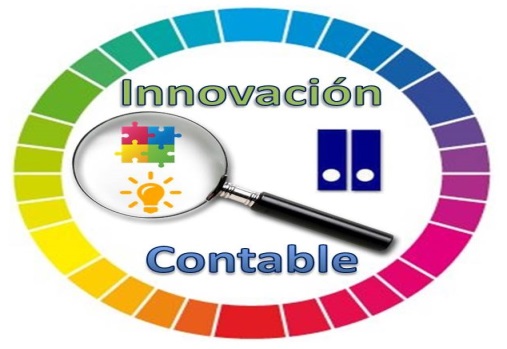 UNIVERSIDAD TECNOLÓGICA DEL CHOCÓ“Diego Luis Córdoba”ORGANIZA:Grupo de Investigación Innovación Contable (GIIC) y el Semillero de Investigación Gestión Contable y Empresarial adscritos al Programa Académico de Contaduría Pública de la UTCH.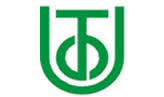 Febrero 19 de 2015Lugar: Bloque 11, Salón 215, Hora:3:00  PONENCIASImpacto Socioeconómico en los Ingresos del Sector Transporte (busetas) a causa de la Incursión del Mototaxismo en la Ciudad de Quibdó.Estudiantes: KELLY RODRIGUEZ, ESTEFANI ANDRADES, ISADY SANCHEZ, JISELI RENTERIA ORTIZ Y  BEATRIZ RUA VERA. Desafíos de Contadores Públicos de la Ciudad de Quibdó por la Adopción de las Normas Internacionales de Información Financiera (NIIF) para Pequeñas y Medianas Empresas (pymes) en Colombia.Estudiantes: CYNTHIA ARIAS SERNA, NATALY                                                 MARTÍNEZ MURILLO, SHIRLEY MOSQUERA                                                                             BECERRA, WASTRITH KATHERIN PALACIOS ABADÍA  Y   DERLYS VALOYES LÓPEZ                                                                                                                                   Efectos del Sistema de Inventarios en el Rendimiento Económico de la Empresa Ferrelube Distribuciones de la Ciudad de Quibdó.Estudiantes: KAREN PALACIOS MOSQUERA, NEIFER CÓRDOBA MOSQUERA, YUSY MENA RENTERÍA, DIANA SOFÍA MATURANA MENA.Efectos que generan los Bonos por Compras en las Utilidades del Supermercado Confimax de la Ciudad de Quibdó.Estudiantes: KAREN AGUILAR SARRIA, CLAUDIA CAMILA CUESTA BOTERO, YAJAIRA DELGADO MURILLO, YENY SAMIRA LOZANO PALACIOS, KAREN DANIELA MORALES MOSQUERA, MAUREN MOSQUERA.Impacto que Generan los Préstamos  Gota Gota en la Rentabilidad de Algunos Negocios en la Ciudad de Quibdó.Estudiantes: OSCAR ALEXANDER AGUDELO, ARNULFO BEDOYA ZAPATA, NELLY CRISTINA LEMOS TAMARA,  MARISELLA CAÑOLA FLOREZ.Estudio sobre la Administración de los Recursos Económicos en los Hogares de las Madres Cabeza de Familia del Barrio Alfonso López de la Ciudad de Quibdó.Estudiantes: KAROL  BLANDON, YORFADIS MARITZA CORDOBA, ENNY  MORENO, ANA MILENA PALACIOS, GINA MURILLO PALACIOS, MARTHA CAMILA SOTO.Impacto Socioeconómico que Genera la Aplicación del Decreto 1047 que Obliga a la Afiliación del Sistema de Seguridad Social a los Conductores de Taxis en la Ciudad de Quibdó.Estudiantes: LUIS FELIPE VALENCIA MANGA, ROLDAL AGUILAR, YANETH MOSQUERA.Estudio Sobre el Nivel de Ingresos de Contadores Públicos en el Ejercicio Profesional en la Ciudad de QuibdóEstudiantes: ARCINDO ROJAS MOSQUERA,JEYSSON BUENAÑOS BORJA, EIDY PEREA, RENTERIA, YINNY ORTIZ MOSQUERA, TATIANA CHITIVA.Análisis del Impacto a la Gestión Administrativa, Financiera y Contable de los Establecimientos Comerciales Ubicados en la calle 26 entre la carrera 7 a la 11 de la Ciudad de Quibdó, a causa de obras de Mejoramiento Vial.Estudiantes: IVAN MORENO, FARLEY MOSQUERA RAMOS, CARLOS FRANCISCO PINO IBARGÜEN, ANDRES FELIPE QUINTO, JUAN DAVID QUINTO WALDO.Plan de Mejoramiento Contable para las Tiendas del Barrio San Vicente de la Ciudad de Quibdó.Estudiantes: ALEXANDRA VALDES, VANESSA BERNAL, JHANIA CORDOBA, VANESSA BECERRA, WINDY RIVERA, RUTH ABUHATAB.